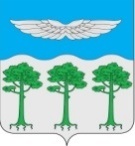 Администрация Борского сельсоветаТУРУХАНСКОГО РАЙОНАКРАСНОЯРСКОГО КРАЯПОСТАНОВЛЕНИЕ08.12.2023 г.                                           п. Бор				               152-пОБ УТВЕРЖДЕНИИ ТИПОВОГО КОДЕКСА ЭТИКИ И СЛУЖЕБНОГО ПОВЕДЕНИЯ РУКОВОДИТЕЛЕЙ МУНИЦИПАЛЬНЫХ УЧРЕЖДЕНИЙ АДМИНИСТРАЦИИ БОРСКОГО СЕЛЬСОВЕТАВ соответствии со статьей 13.3 Федерального закона от 25.12.2008 № 273-ФЗ «О противодействии коррупции», руководствуясь статьями 17,20 Устава Борского сельсоветаПОСТАНОВЛЯЮ:1. Утвердить прилагаемый Типовой Кодекс этики и служебного поведения руководителей муниципальных учреждений Администрации Борского сельсовета (далее – Типовой Кодекс).2. Кадровому подразделению Администрации Борского сельсовета:1) ознакомить с настоящим постановлением под подпись руководителей муниципальных учреждений Администрации Борского сельсовета, в отношении которых Администрация Борского сельсовета осуществляет функции и полномочия учредителя;2) внести изменения в трудовые договоры с руководителями муниципальных учреждений Администрации Борского сельсовета, в отношении которых администрация Борского сельсовета осуществляет функции и полномочия учредителя, в части дополнения обязанностью по соблюдению Типового Кодекса.Постановление вступает в силу в день, следующего за днем его официального опубликования в информационном бюллетене «Борский вестник» и подлежит размещению на официальном сайте администрации Борского сельсовета http://borchane.ru.Контроль за исполнением настоящего постановления оставляю за собой.  Глава Борского сельсовета                                                              В.Г. Соколов УТВЕРЖДЕНпостановлением администрации Борского сельсоветаот 08.12.2023 г. № 152-пТиповой Кодексэтики и служебного поведения муниципальных учреждений Администрации Борского сельсовета1. Общие положения1.1. Настоящий Типовой Кодекс этики и служебного поведения руководителей муниципальных учреждений Администрации Борского сельсовета (далее – Типовой Кодекс) представляет собой свод общих принципов профессиональной служебной этики и основных правил служебного поведения, которыми должны руководствоваться руководители муниципальных учреждений Администрации Борского сельсовета (далее – Руководитель).1.2. Целью настоящего Типового Кодекса является установление этических норм и правил служебного поведения Руководителя для добросовестного выполнения им своей профессиональной деятельности, обеспечение единых норм поведения, содействие укреплению авторитета Руководителя, повышение доверия граждан к деятельности муниципальных учреждений Администрации Борского сельсовета.1.3. Типовой Кодекс призван повысить эффективность выполнения Руководителем своих трудовых обязанностей.1.4. Руководитель обязан ознакомиться с положениями настоящего Типового Кодекса и соблюдать их в процессе своей трудовой деятельности.1.5. Каждый Руководитель должен принимать все необходимые меры для соблюдения положений настоящего Типового Кодекса.1.6. Знание и соблюдение Руководителем положений настоящего Типового Кодекса является одним из критериев оценки качества его трудовой деятельности.2. Основные принципы и правила служебного поведения Руководителя2.1. Руководитель обязан соблюдать Конституцию Российской Федерации, федеральные конституционные и федеральные законы, иные нормативные правовые акты Российской Федерации, Красноярского края, муниципальные нормативные правовые акты Борского сельсовета (далее – законы и иные нормативные правовые акты).2.2. Руководитель, осознавая ответственность перед государством, обществом и гражданами, призван:– исполнять трудовые обязанности добросовестно и на высоком профессиональном уровне;– исходить из того, что признание, соблюдение и защита прав и свобод человека и гражданина определяют основной смысл и содержание деятельности муниципального учреждения Администрации Борского сельсовета;– осуществлять свою деятельность в пределах предоставленных полномочий;– не оказывать предпочтения каким-либо профессиональным или социальным группам и организациям, быть независимым от влияния отдельных граждан, профессиональных или социальных групп и организаций;– исключать действия, связанные с влиянием каких-либо личных, имущественных (финансовых) и иных интересов, препятствующих добросовестному исполнению трудовых обязанностей;– соблюдать беспристрастность, исключающую возможность влияния на трудовую деятельность решений политических партий, иных общественных объединений;– соблюдать нормы служебной, профессиональной этики и правила делового поведения;– проявлять корректность и внимательность в обращении с гражданами, должностными лицами, своими работниками;– проявлять терпимость и уважение к обычаям и традициям народов России и других государств, учитывать культурные и иные особенности различных этнических, социальных групп и конфессий, способствовать межнациональному и межконфессиональному согласию;– воздерживаться от поведения, которое могло бы вызвать сомнение в добросовестном исполнении трудовых обязанностей, а также избегать конфликтных ситуаций, способных нанести ущерб его репутации или авторитету муниципального учреждения Администрации Борского сельсовета;– не использовать служебное положение для оказания влияния на деятельность государственных органов и органов местного самоуправления, организаций, должностных лиц, государственных и муниципальных служащих при решении вопросов личного характера;– воздерживаться от публичных высказываний, суждений и оценок в отношении деятельности органов государственной власти, органов местного самоуправления Борского сельсовета, муниципальных учреждений Администрации Борского сельсовета, их руководителей, если это не входит в трудовые обязанности;– соблюдать установленные в муниципальном учреждении Администрации Борского сельсовета правила публичных выступлений и предоставления служебной информации;– уважительно относиться к деятельности представителей средств массовой информации по информированию общества о работе муниципального учреждения Администрации Борского сельсовета, а также оказывать им содействие в получении достоверной информации о деятельности возглавляемой организации в установленном порядке;– постоянно стремиться к обеспечению как можно более эффективного распоряжения ресурсами, находящимися в сфере его ответственности;– принимать соответствующие меры для обеспечения безопасности и конфиденциальности информации, которая стала известна ему в связи с исполнением трудовых обязанностей, за несанкционированное разглашение которой он несет ответственность;– постоянно совершенствовать свои профессиональные знания и навыки.2.3. Руководитель по отношению к своим работникам должен:– быть для них образцом профессионализма, безупречной репутации, способствовать формированию в учреждении благоприятного для эффективной работы морально-психологического климата;– своим личным поведением подавать пример честности, беспристрастности и справедливости.3. Стандарты антикоррупционного поведения Руководителя 3.1. Руководитель обязан:– противодействовать проявлениям коррупции и предпринимать меры по её профилактике в порядке, установленном нормативными правовыми актами Российской Федерации, Красноярского края;– уведомлять работодателя о возникшем конфликте интересов или о возможности его возникновения, а также принимать меры по предотвращению и урегулированию конфликта интересов;– уведомлять работодателя, органы прокуратуры обо всех случаях обращения каких-либо лиц в целях склонения к совершению коррупционных правонарушений;– использовать средства материально-технического, финансового и иного обеспечения, другое имущество только в связи с исполнением трудовых обязанностей.3.2. Руководителю в случаях, установленных законодательством Российской Федерации, запрещается получать в связи с исполнением трудовых обязанностей вознаграждения от физических и юридических лиц (подарки, денежное вознаграждение, ссуды, услуги, оплату развлечений, отдыха, транспортных расходов и иные вознаграждения).3.3. Руководитель призван:– принимать меры по предотвращению и урегулированию конфликта интересов своих подчиненных;– принимать меры по предупреждению коррупции среди своих подчиненных;– не допускать случаев принуждения работников к участию в деятельности политических партий, иных общественных и религиозных объединений.4. Этические правила служебного поведения Руководителя4.1. В служебном поведении Руководителю необходимо исходить из конституционных положений о том, что человек, его права и свободы являются высшей ценностью, и каждый гражданин имеет право на неприкосновенность частной жизни, личную и семейную тайну, защиту чести, достоинства, своего доброго имени.4.2. В служебном поведении Руководитель воздерживается от:– любого вида высказываний и действий дискриминационного характера по признакам пола, возраста, расы, национальности, языка, гражданства, социального, имущественного или семейного положения, политических или религиозных предпочтений;– грубости, проявлений пренебрежительного тона, заносчивости, предвзятых замечаний, предъявления неправомерных, незаслуженных обвинений;– угроз, оскорбительных выражений или реплик, действий, препятствующих нормальному общению или провоцирующих противоправное поведение.4.3. Руководитель призван способствовать своим служебным поведением установлению в коллективе деловых взаимоотношений и конструктивного сотрудничества с работниками.Руководитель должен быть вежливым, доброжелательным, корректным, внимательным и проявлять терпимость в общении с гражданами и коллегами.4.4. Внешний вид Руководителя при исполнении им трудовых обязанностей в зависимости от условий работы и формата рабочего мероприятия должен соответствовать общепринятому деловому стилю, который отличают официальность, сдержанность, традиционность, аккуратность.5. Ответственность за нарушение положений настоящего Типового Кодекса5.1. Нарушение Руководителем положений настоящего Типового Кодекса подлежит моральному осуждению, а в случаях, предусмотренных федеральными законами, нарушение положений настоящего Типового Кодекса влечет применение к Руководителю мер юридической ответственности.5.2. Соблюдение Руководителем положений настоящего Типового Кодекса учитывается при формировании кадрового резерва для выдвижения на вышестоящие должности, а также при решении вопросов поощрения или наложении дисциплинарных взысканий, в том числе за коррупционные правонарушения.